МАДОУ ЦРР ДС №167 (3 корпус») г. ТюменьКонспект для детей 4–5 лет №1Аппликация ниткой «Лыжники»Воспитатель: Рыбчинчук Т.С.г. Тюмень, 2016 г.Конспект. Аппликация ниткой «Лыжники»Задачи:Учить предварительно, выкладывать на листе бумаги готовые детали и наклеивать ихФормировать навыки аккуратной работыФормировать умение создавать несложные сюжетные композицииПроблемная ситуация: Кукла Катя не знает кто такие лыжники, поможем ейП\и «Лыжи, санки и коньки»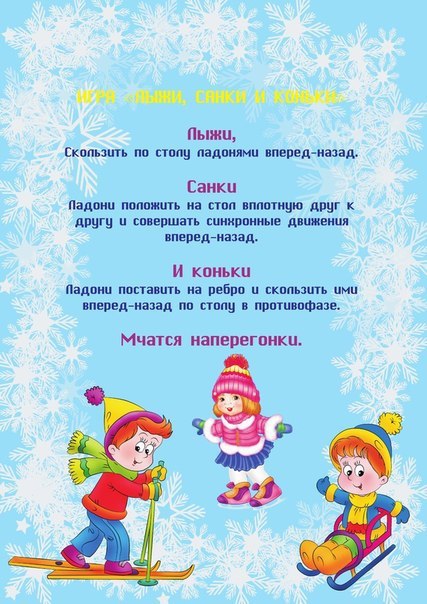 Показ воспитателем выполнения работы Выполнение работы детьми Педагогическая оценка работИтогМАДОУ ЦРР ДС №167 (3 корпус») г. ТюменьКонспект по развитию речи для детей 4–5 лет №1Рисование «Хоккеист»Воспитатель: Рыбчинчук Т.С.г. Тюмень, 2016 г.Конспект. Рисование «Хоккеист»Игровая мотивация: Зайка хочет увидеть хоккеиста Вопросы детямПал\и ««Будем спортом заниматься»» Показ приемов выполнения работы Выполнение работы Педагогическая оценка работ Пальчиковая игра «Будем спортом заниматься»Задачи:Формировать умение правильно передавать расположение частей при рисовании сложных предметов Закреплять умение правильно держать карандаш, кисть, фломастер, цветной мелок; использовать их при создании изображения.Воспитывать детей быть аккуратными: сохранять свое рабочее место в порядке, по окончании работы убирать все со столаПальчиковая игра «Будем спортом заниматься»Чтоб болезней не бояться, надо спортом заниматься. (поднимают руки к плечам, вверх, к плечам, в стороны)Играет в теннис теннисист. В футбол играет футболист.В хоккей играет хоккеист. В волейбол – волейболист.В баскетбол – баскетболист. (сгибают пальчики в кулак, начиная с мизинца)